Тридцать шестое заседание двадцать шестого созываРЕШЕНИЕ«15»декабря  2014 года № 148О передаче автомобильных дорог общего пользования местного значения сельского поселения  Насибашевский сельсовет муниципального района Салаватский район Республики Башкортостан в собственность муниципального района Салаватский район Республики БашкортостанРуководствуясь Федеральным законом от 27 мая 2014 года № 136-ФЗ              «О внесении изменений  в статью 26.3 Федерального закона «Об общих              принципах организации законодательных (представительных) и исполнительных органов государственной власти субъектов Российской Федерации» и Федеральный закон   «Об общих принципах организации местного самоуправления в Российской Федерации»»  Совет  Сельского поселения Насибашевский  сельсовет  муниципального района Салаватский район Республики Башкортостан РЕШИЛ:1. Передать  безвозмездно в собственность  муниципального   района             Салаватский район Республики Башкортостан муниципальное имущество             Сельского поселения Насибашевский сельсовет муниципального района              Салаватский район Республики Башкортостан по перечню согласно приложению.2. Администрация Сельского поселения   Насибашевский    сельсовет             муниципального района Салаватский район Республики  Башкортостан в             установленном порядке заключить с  Администрацией   муниципального              района Салаватский район Республики Башкортостан договор о передаче              имущества, указанного в перечне настоящего решения, в муниципальную             собственность.3. Признать утратившим силу  с 1 января 2015  года  решение  Совета             сельского поселения Насибашевский сельсовет муниципального района             Салаватский район Республики Башкортостан от 28 ноября . № 121 4. Контроль над исполнением  данного решения  возложить на Администрацию сельского поселения Насибашевский сельсовет муниципального района Салаватский район Республики Башкортостан.Глава сельского поселения:                                                  Р.К. БикмухаметоваБАШКОРТОСТАН РЕСПУБЛИКАҺЫСАЛАУАТ РАЙОНЫМУНИЦИПАЛЬ РАЙОНЫНЫҢНӘСЕБАШ АУЫЛСОВЕТЫ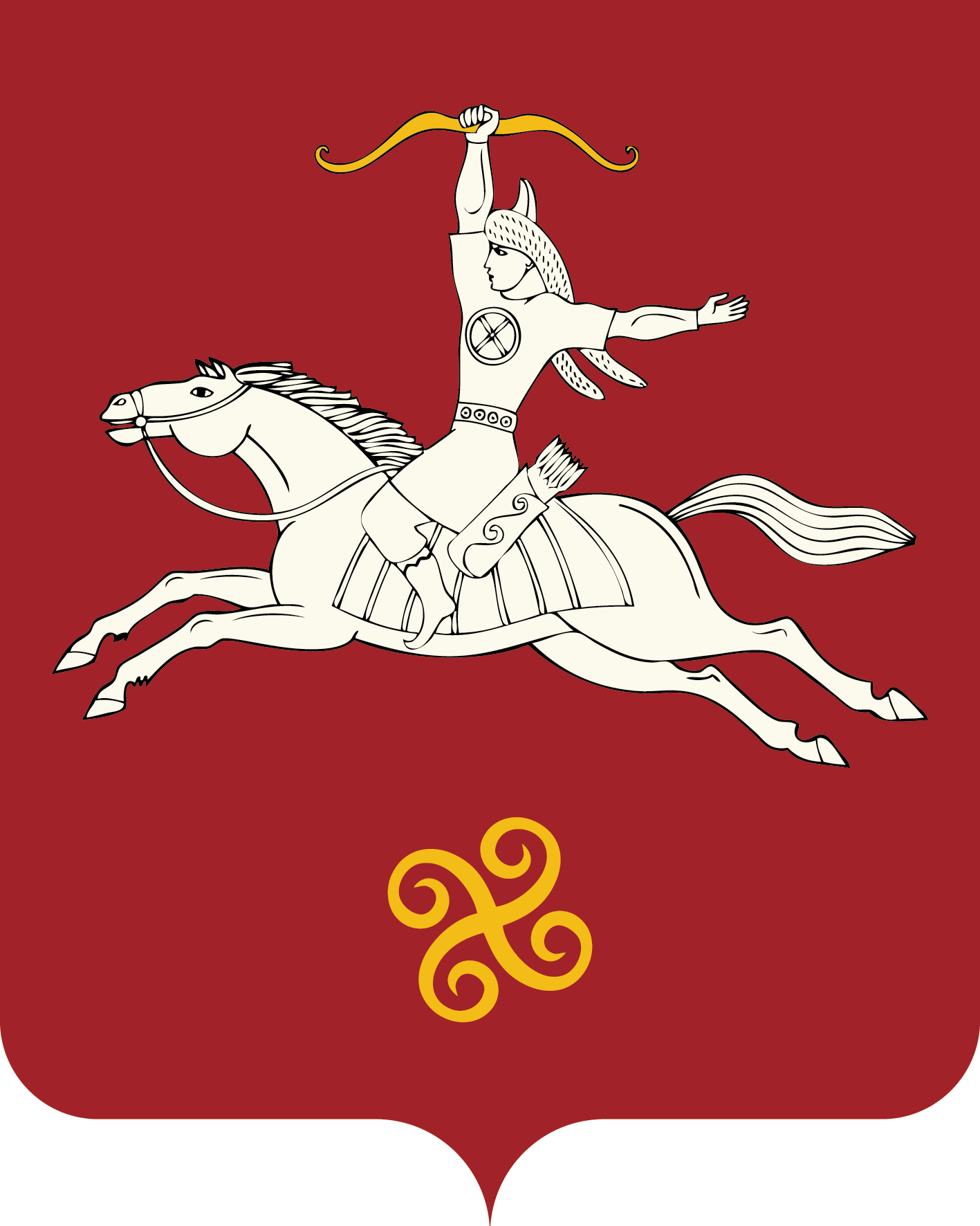 РЕСПУБЛИКА БАШКОРТОСТАНСОВЕТ  СЕЛЬСКОГО ПОСЕЛЕНИЯНАСИБАШЕВСКИЙ СЕЛЬСОВЕТМУНИЦИПАЛЬНОГО РАЙОНАСАЛАВАТСКИЙ РАЙОН452496, Нəсебаш ауылы, Υзəк урамы, 31 йорттел. (34777) 2-31-01452496, с.Насибаш, ул. Центральная, 31тел. (34777) 2-31-01